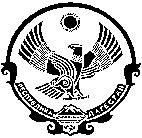 РЕСПУБЛИКА ДАГЕСТАНХИВСКИЙ РАЙОНМУНИЦИПАЛЬНОЕ ОБРАЗОВАНИЕСЕЛЬСКОГО ПОСЕЛЕНИЯ«СЕЛЬСОВЕТ КОШКЕНТСКИЙ»Индекс 368691, Респ. Дагестан,  Хивский район, с. Кашкент, ул. Центральная 74 тел. 89063755606ПОСТАНОВЛЕНИЕ № 77от 29 декабря 2023г Об определении мест массового скопления граждан и мест нахождения источников повышенной опасности, расположенных на территории сельского поселения «сельсовет Кошкентский», в которых не допускается розничная продажа алкогольной продукцииВ соответствии с Федеральным законом от 22.11.1995 N9 171 «О государственном регулировании производства и оборота этилового спирта, алкогольной и спиртосодержащей продукции и об ограничении потребления (распития) алкогольной продукции», постановлением Правительства РФ от 23.12.2020 № 2219 «О порядке определения органами государственной власти субъектов Российской Федерации мест нахождения источников повышенной опасности, в которых не допускаются розничная продажа алкогольной продукции и розничная продажа алкогольной продукции при оказании услуг общественного питания», постановление Правительства РД от 24.07.2013 № 367 «06 определении мест массового скопления граждан и мест нахождения источников повышенной опасности, в которых не допускается розничная продажа алкогольной продукции на территории Республики Дагестан», Уставом МО «сельсовет Кошкентский»                постановляет: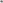 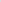 Определить перечень мест массового скопления граждан и мест нахождения источников повышенной опасности, на прилегающих территориях которых не допускается розничная продажа алкогольной продукции на территории сельского поселения «сельсовет  Кошкентский», согласно приложению;Установить, что минимальное расстояние от организаций и (или) объектов, на которых не допускается розничная продажа алкогольной продукции на территории сельского поселения «сельсовет сельсовет Кошкентский», до границ прилегающих территорий составляет 30 метров.З. Расчет расстояния от границы мест массового скопления граждан и мест нахождения источников повышенной опасности, расположенных не в зданиях до объекта торговли, осуществляющего розничную продажу алкогольной продукции, измеряется по прямой линии вне зависимости от наличия пешеходной зоны или проезжей части, различного рода ограждений, определяется по радиусу (кратчайшее расстояние по прямой).Опубликовать настоящее постановление на официальном сайте администрации сельского поселения «сельсовет Кошкентский» в информационно-телекоммуникационной сети «Интернет».Направить постановление муниципального образования «сельсовет Кошкентский» в Министерство юстиции РД для включения в регистр муниципальных нормативных правовых актов в установленный законом срок.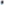 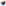 В течение 5-ти дней после дня принятия направить постановление муниципального образования «сельсовет Кошкентский» в прокуратуру для проведения антикоррупционной экспертизы и проверки на предмет законности.Контроль за исполнением настоящего постановления возложить на заместителя главы администрации Маллаева М.Н..Глава МОСП «сельсовет Кошкентский»                                             Сефибеков В.С.Пиложение к постановлению МОСП«сельсовет Кошкентский» от 29.12.2023 год  77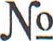 ПЕРЕЧЕНЬ мест массового скопления граждан и мест нахождения источников повышенной опасности, в которых не допускается розничная продажа алкогольной продукции на территории сельского поселения «сельсовет Кошкентский»  Хивского района Республики ДагестанN п/п Наименование места массового скопления граждан и места нахождения источников повышенной опасности(объект)АдресРасстояние (в метрах) от границы прилегающей территории к объекту до прилегающей территории объекта, в котором осуществляется розничная торговля алкогольной продукцией1Здание АСП «с/с Кошкентский»село. Кашкент30м. 2Здание СДК село Кашкентсело Чиликарсело Дардаркент30 м3 Парковая зонасело. Кашкент30 м4   Образовательные  учреждения  (школы)село Кашкентсело Чиликарсело Дардаркент30 м5 Детская площадкасело Кашкент30 м6 ФАП (ФП)село Кашкентсело Чиликарсело Дардаркент30 м